	HỘI ĐỒNG NHÂN DÂN 	CỘNG HÒA XÃ HỘI CHỦ NGHĨA VIỆT NAM	TỈNH QUẢNG TRỊ	 Độc lập - Tự do - Hạnh phúc	Số:            /2022/NQ-HĐND	Quảng Trị, ngày 18 tháng 10 năm 2022NGHỊ QUYẾT Sửa đổi, bổ sung một số nội dung quy định tại Phụ lục I ban hành kèm theo Nghị quyết số 23/2022/NQ-HĐND ngày 31/5/2022 của HĐND tỉnh quy định nguyên tắc, tiêu chí, định mức phân bổ vốn ngân sách trung ương và tỷ lệ vốn đối ứng của ngân sách địa phương thực hiện Chương trình mục tiêu quốc gia giảm nghèo bền vững giai đoạn 2021 - 2025 trên địa bàn tỉnh Quảng TrịHỘI ĐỒNG NHÂN DÂN TỈNH QUẢNG TRỊKHÓA VIII, KỲ HỌP THỨ 12Căn cứ Luật Tổ chức chính quyền địa phương ngày 19/6/2015; Luật sửa đổi, bổ sung một số điều của Luật Tổ chức Chính phủ và Luật Tổ chức chính quyền địa phương ngày 22/11/2019;Căn cứ Luật Ngân sách nhà nước ngày 25/6/2015;Căn cứ Luật Đầu tư công ngày 13/6/2019;Căn cứ Nghị định số 27/2022/NĐ-CP ngày 19/4/2022 của Chính phủ quy định có chế quản lý, tổ chức thực hiện các chương trình mục tiêu quốc gia;Căn cứ Quyết định số 02/2022/QĐ-TTg ngày 18/01/2022 của Thủ tướng Chính phủ quy định nguyên tắc, tiêu chí, định mức phân bổ vốn ngân sách trung ương và tỷ lệ vốn đối ứng của ngân sách địa phương thực hiện Chương trình mục tiêu quốc gia giảm nghèo bền vững giai đoạn 2021 - 2025; Căn cứ Thông tư số 06/2022/TT-BTTTT ngày 30/6/2022 của Bộ Thông tin và Truyền thông hướng dẫn thực hiện dự án truyền thông và giảm nghèo về thông tin thuộc Chương trình mục tiêu quốc gia giảm nghèo bền vững giai đoạn 2021-2025;Xét Tờ trình số 175 /TTr-UBND ngày 23/9/2022 của Ủy ban nhân dân tỉnh về việc đề nghị ban hành Nghị quyết sửa đổi, bổ sung một số nội dung quy định tại Phụ lục I ban hành kèm theo Nghị quyết số 23/2022/NQ-HĐND ngày 31/5/2022 của Hội đồng nhân dân tỉnh quy định nguyên tắc, tiêu chí, định mức phân bổ vốn ngân sách trung ương và tỷ lệ vốn đối ứng của ngân sách địa phương thực hiện Chương trình mục tiêu quốc gia giảm nghèo bền vững giai đoạn 2021 - 2025 trên địa bàn tỉnh Quảng Trị; Báo cáo thẩm tra của Ban Dân tộc Hội đồng nhân dân tỉnh; ý kiến thảo luận của đại biểu Hội đồng nhân dân tỉnh tại kỳ họp.QUYẾT NGHỊ:Điều 1. Sửa đổi, bổ sung một số nội dung quy định tại Phụ lục I ban hành kèm theo Nghị quyết số 23/2022/NQ-HĐND ngày 31/5/2022 của Hội đồng nhân dân tỉnh quy định nguyên tắc, tiêu chí, định mức phân bổ vốn ngân sách trung ương và 
tỷ lệ vốn đối ứng của ngân sách địa phương thực hiện Chương trình mục tiêu quốc gia giảm nghèo bền vững giai đoạn 2021 - 2025 trên địa bàn tỉnh Quảng Trị:Sửa đổi, bổ sung khoản 1. Tiểu dự án 1: Giảm nghèo về thông tin, mục VI. Dự án 6: Truyền thông và giảm nghèo về thông tin:“1. Tiểu dự án 1: Giảm nghèo về thông tina) Phân bổ 100% kinh phí thực hiện nội dung đặc thù giảm nghèo thông tin quy định tại điểm a khoản 2 Điều 16 Thông tư số 06/2022/TT-BTTTT ngày 30/6/2022 của Bộ Thông tin và Truyền thông hướng dẫn thực hiện Dự án Truyền thông và Giảm nghèo về thông tin thuộc Chương trình mục tiêu quốc giảm nghèo bền vững giai đoạn 2021 - 2025 cho sở, ngành thực hiện.b) Phân bổ vốn ngân sách trung ương của Tiểu dự án: tối đa 30% cho các sở, ngành; tối thiểu 70% cho các huyện (không bao gồm kinh phí đã phân bổ quy định tại điểm a khoản này).c) Tiêu chí, hệ số phân bổ vốn và phương pháp tính cho các huyện:- Tiêu chí và hệ số phân bổ vốn cho các huyện: thực hiện theo điểm b, khoản 1, Mục VI, Phụ lục 1 của Nghị quyết số 23/2022/NQ-HĐND ngày 31/5/2022 của Hội đồng nhân dân tỉnh quy định nguyên tắc, tiêu chí, định mức phân bổ vốn ngân sách trung ương và tỷ lệ vốn đối ứng của ngân sách địa phương thực hiện Chương trình mục tiêu quốc gia giảm nghèo bền vững giai đoạn 2021 - 2025 trên địa bàn tỉnh Quảng Trị.- Phương pháp tính, xác định phân bổ vốn cho các huyện:Vốn ngân sách trung ương phân bổ cho từng huyện được tính theo công thức:Ni = Q x Xi x Yi Trong đó:Ni là vốn ngân sách trung ương phân bổ cho huyện thứ iXi là tổng số các hệ số tiêu chí tổng tỷ lệ hộ nghèo và hộ cận nghèo, tổng số hộ nghèo và hộ cận nghèo của huyện thứ iYi là tổng hệ số tiêu chí vùng khó khăn, số đơn vị hành chính cấp xã của huyện thứ i quy định tại theo công thức: Yi = 0,12 x HN + 0,015 x XNi + ĐVi.HN (1; 0) huyện nghèo = 1; huyện không nghèo = 0XNi là số xã ĐBKK vùng bãi ngang, ven biển và hải đảo của huyện thứ iĐVi là tổng hệ số đơn vị hành chính cấp xã của huyện thứ iQ là vốn bình quân cho một huyện được tính theo công thức: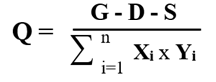 Trong đó: G là tổng số vốn ngân sách trung ương phân bổ cho tỉnh để thực hiện Tiểu dự án 1 thuộc Dự án 6; D là tổng nhu cầu kinh phí thực hiện nội dung đặc thù giảm nghèo thông tin của tỉnh; S là kinh phí đã phân bổ cho sở, ngành.Điều 2. Tổ chức thực hiện1. Giao Ủy ban nhân dân tỉnh tổ chức thực hiện Nghị quyết.2. Thường trực Hội đồng nhân dân, các Ban Hội đồng nhân dân, Tổ đại biểu Hội đồng nhân dân và đại biểu Hội đồng nhân dân tỉnh phối hợp Ban Thường trực Ủy ban Mặt trận Tổ quốc Việt Nam tỉnh thực hiện giám sát Nghị quyết.Nghị quyết này đã được Hội đồng nhân dân tỉnh Quảng Trị, Khóa VIII, Kỳ họp thứ 12 thông qua ngày 18 tháng 10 năm 2022 và có hiệu lực từ ngày 28 tháng 10   năm 2022./.Nơi nhận:
- UBTVQH, Chính phủ;- Các Bộ LĐTBXH; KHĐT, TC;NN&PTNT; XD; TTTT;- Cục KTVBQPPL-Bộ Tư pháp;- Vụ Pháp chế các Bộ LĐTBXH,   KHĐT, Tài chính;- TT.TU, UBND, UBMTTQ tỉnh;- Đoàn ĐBQH tỉnh;- Đại biểu HĐND tỉnh;- Các Ban HĐND tỉnh; - Các Sở, ban ngành, đoàn thể tỉnh;- TT. HĐND, UBND các huyện, thị xã, thành phố;- Báo QT, Đài PT-TH tỉnh;- Trung tâm TH - CB tỉnh;- Lưu VT, DT.CHỦ TỊCH




Nguyễn Đăng Quang